Utilisez ce générateur de devis Trouvix si votre employeur vous règle la prépa.1 – REMPLISSEZ le document de la page suivante pour votre employeur,  tout doit être rempli.2 – RENVOYEZ ce document à Trouvix@gmail.com3 – COMMANDEZ dans le même temps la prépa Atsem ici : https://trouvix.fr/product/preparation-complete-du-concours-atsem-a-distance/. Mettez VOTRE adresse mail dans les renseignements car c’est ce qui va vous permettre d’accéder ensuite à votre prépa. Choisissez  : Règlement par virement Bancaire4 – ATTENDEZ que je vous la débloque, vous allez alors recevoir un mail avec vos identifiants de connexion5 – TELECHARGEZ la facture créée sur votre compte trouvix.fr ici : https://trouvix.fr/compte- utilisateur/6 – DONNEZ la facture à votre employeur ainsi que ce RIB afin qu’il la règle dans les 7 jours suivant la création de votre compte :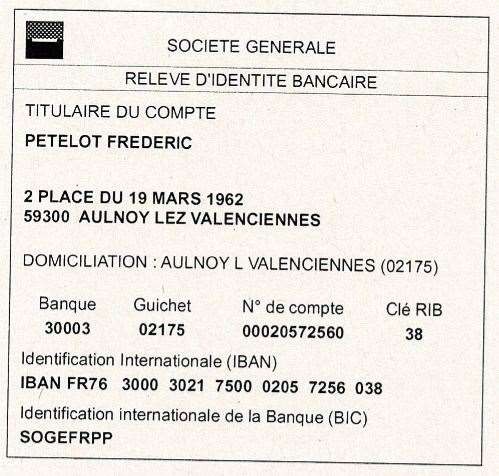                                                                                  DEVIS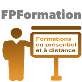 Date :            Préparation Concours Atsem SANS devoirs à renvoyerSiret :               834 559 841 00012Règlement :    € HT                     60,00                                                                                                                                      TVA 20%                    12,00TOTAL €                    72 ,00SIGNATURE ET CACHET DE L’ENTREPRISE QUI VA REGLER LA FACTURE PRECEDE DE « BON POUR ACCORD » ET « DATE »PETELOT FrédéricA :FPFormation - LaBoiteAConcours@mail 1 :2 place du 19 Mars@mail 2 :59300           Aulnoy-lez-ValenciennesTéléphone : 07 81 18 77 19SIRET : TELEPHONE :RéférenceDescriptionPU HTQuantitéRemiseMontant HTATSEM 72Préparation ConcoursAtsem601,060,00